ПРИКАЗ 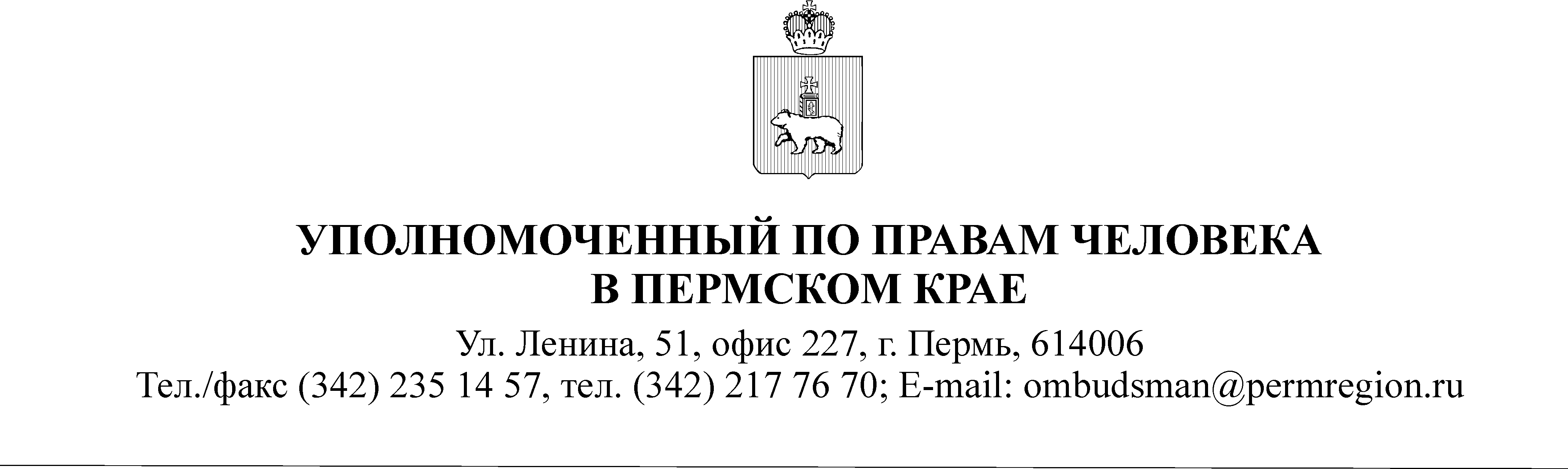 19 сентября  2014 г.                                                                                          № 31/1-одОб утверждении плана противодействия коррупции Уполномоченного по правам человека в Пермском краена период 2014 – 2016 г.г.В целях реализации Федерального закона от 25.12.2008 № 237-ФЗ «О противодействии коррупции», Указа Президента Российской Федерации от 11.04.2014 № 226 «О национальном плане противодействия коррупции на 2014-2015 годы», Закона Пермского края от 30.12.2008 « 382-ПК «О противодействии коррупции в Пермском крае»,ПРИКАЗЫВАЮ:1. Утвердить прилагаемый План противодействия коррупции Уполномоченного по правам человека в Пермском крае на период 2014 – 2016 гг. 2. С данным приказом ознакомить всех государственных гражданских служащих аппарата УППЧ.Приложение: План противодействия коррупции Уполномоченного по правам человека в Пермском крае на 6 л.											Т.И. МарголинаУТВЕРЖДЕНприказом Уполномоченного по правам человека в Пермском крае№ 31/1-од от 19.09.2014ПЛАНпротиводействия коррупции Уполномоченного по правам человека в Пермском краена 2014-2016 годы.N п/пМероприятияОтветственные исполнителиОтветственные исполнителиСрок выполнения123341Нормативно-правовое и организационное обеспечение антикоррупционной деятельностиНормативно-правовое и организационное обеспечение антикоррупционной деятельностиНормативно-правовое и организационное обеспечение антикоррупционной деятельностиНормативно-правовое и организационное обеспечение антикоррупционной деятельности1.1Взаимодействие аппарата Уполномоченного по правам человека в Пермском крае (далее АУППЧ в ПК) с органами государственной власти Российской Федерации, органами государственной власти Пермского края, Законодательным Собранием Пермского края, органами местного самоуправления по вопросам противодействия коррупции в сфере защиты прав и свобод граждан.Нач. отдела по работе с правоохранительными органами Д.Б. Шевченко Нач. информационно-аналитического отдела Павлова Э.С.Нач. отдела по работе с правоохранительными органами Д.Б. Шевченко Нач. информационно-аналитического отдела Павлова Э.С.Постоянно1.2Своевременная корректировка Закона Пермского края № 77-ПК от 05.08.2007 года «Об Уполномоченном по правам человека в Пермском крае», внесение изменений в положения о структурных подразделениях АУППЧ в ПК, деятельность которых направлена на организационное обеспечение деятельности по реализации антикоррупционной политики в сфере защиты прав и свобод граждан в соответствии с новациями в законодательстве.УППЧ в ПК Т.И. Марголина,Нач. общего отдела Д.А. Матвеев,Нач. отдела по работе с правоохранительными органами Д.Б. ШевченкоУППЧ в ПК Т.И. Марголина,Нач. общего отдела Д.А. Матвеев,Нач. отдела по работе с правоохранительными органами Д.Б. ШевченкоПо мере необходимости1.3Участие в совещаниях (обучающих мероприятиях) с органами государственной власти Российской Федерации, органами государственной власти Пермского края, Законодательным Собранием Пермского края, органами местного самоуправления по вопросам организации работы по противодействию коррупции, недопущению данных фактов в АУППЧ в ПК.Нач. общего отдела Д.А. Матвеев,Нач. отдела по работе с правоохранительными органами Д.Б. ШевченкоНач. общего отдела Д.А. Матвеев,Нач. отдела по работе с правоохранительными органами Д.Б. ШевченкоI квартал 2014 года,I квартал 2015 года,I квартал 2016 года1.4Представление на заседаниях межведомственного совета по противодействию коррупции в Пермского крае, образованного согласно Указу губернатора Пермского края от 29 июня 2010 г. 
№ 94-р, отчетов о ходе реализации антикоррупционной политики.УППЧ в ПК Т.И. МарголинаУППЧ в ПК Т.И. МарголинаВ соответствии с планами работы указанного совета1.5Размещение на официальных сайте Уполномоченного по правам человека в Пермском крае, в информационно-телекоммуникационной сети "Интернет" (далее - официальный сайт) текстов подготовленных проектов нормативных правовых актов, затрагивающих права и свободы граждан, с указанием срока и электронного адреса для приема сообщений о замечаниях и предложениях к ним от экспертов, аккредитованных на проведение независимой антикоррупционной экспертизыПресс-секретарь УППЧ в ПК Бродникова Е.А.Пресс-секретарь УППЧ в ПК Бродникова Е.А.По необходимости1.6Проведение антикоррупционной экспертизы нормативных правовых актов и проектов нормативных правовых актов, затрагивающих права и свободы граждан.Нач. отдела по работе с правоохранительными органами Д.Б. ШевченкоНач. отдела по работе с правоохранительными органами Д.Б. ШевченкоПо необходимости1.7Публикация на официальном сайте текстов экспертных заключений по итогам проведения антикоррупционной экспертизы, в том числе заключений независимых экспертов, нормативных правовых актов и проектов нормативных правовых актов Пермского края, затрагивающих права и свободы граждан.Пресс-секретарь УППЧ в ПК Бродникова Е.А.Пресс-секретарь УППЧ в ПК Бродникова Е.А.По необходимости2Обеспечение активного участия институтов гражданского общества в реализации краевой антикоррупционной политикиОбеспечение активного участия институтов гражданского общества в реализации краевой антикоррупционной политикиОбеспечение активного участия институтов гражданского общества в реализации краевой антикоррупционной политикиОбеспечение активного участия институтов гражданского общества в реализации краевой антикоррупционной политики2.1Рассмотрение в соответствии с действующим законодательством обращений граждан и организаций, содержащих сведения о коррупции, по вопросам, связанным с защитой нарушенных прав и свобод граждан.Отдел по работе с правоохранительными органами, Отдел по работе с обращениями граждан,Отдел по защите прав ребенкаОтдел по работе с правоохранительными органами, Отдел по работе с обращениями граждан,Отдел по защите прав ребенкаПостоянно2.2Размещение на официальном сайте электронных ящиков для сообщения гражданами и организациями информации о коррупционном поведении гражданских служащих, нарушающих права и свободы граждан.Пресс-секретарь АУППЧ в ПК Бродникова Е.А.Пресс-секретарь АУППЧ в ПК Бродникова Е.А.IV квартал 2014 года2.3Обеспечение функционирования электронных почтовых ящиков на официальных сайтах и специально выделенных телефонных линий для приема обращений граждан (горячих линий)Пресс-секретарь АУППЧ в ПК Бродникова Е.А.Пресс-секретарь АУППЧ в ПК Бродникова Е.А.Постоянно2.4Участие представителей АУППЧ в ПК в научно-представительских мероприятиях по вопросам противодействия коррупции, организованных научными организациями, образовательными учреждениями и институтами гражданского обществаНач. отдела по работе с правоохранительными органами Д.Б. Шевченко,Нач. отдела по работе с правоохранительными органами Д.Б. Шевченко,По мере необходимости2.5Информирование населения Пермского края через официальный сайт о ходе реализации антикоррупционной политики в АУППЧ в ПК.Нач. отдела по работе с правоохранительными органами Д.Б. Шевченко,Пресс-секретарь АУППЧ в ПК Бродникова Е.А.Нач. отдела по работе с правоохранительными органами Д.Б. Шевченко,Пресс-секретарь АУППЧ в ПК Бродникова Е.А.Ежеквартально2.6Размещение на официальном сайте информации о государственных функциях, исполняемых Уполномоченным по правам человека в Пермском крае.Пресс-секретарь АУППЧ в ПК Бродникова Е.А.Пресс-секретарь АУППЧ в ПК Бродникова Е.А.Постоянно2.7Оказание содействия и информационной помощи социально ориентированным некоммерческим организациям и субъектам общественного (гражданского) контроля в Пермском крае в сфере противодействия коррупции по вопросам, находящимся в компетенции Уполномоченного по правам человека в Пермском крае.Нач. отдела по работе с правоохранительными органами Д.Б. ШевченкоНач. отдела по работе с правоохранительными органами Д.Б. ШевченкоПо мере необходимости2.8.Взаимодействие с социально ориентированным некоммерческим организациям и субъектам общественного (гражданского) контроля в Пермском крае по получению информации об имеющихся сведениях нарушения антикоррупционного законодательства со стороны государственных служащих органов государственной власти Российской Федерации, органов государственной власти Пермского края, АУППЧ.  Нач. отдела по работе с правоохранительными органами Д.Б. ШевченкоНач. отдела по работе с правоохранительными органами Д.Б. ШевченкоВ течение года3Реализация и развитие механизмов противодействия коррупции в сфере гражданской службы в аппарате Уполномоченного по правам человека в Пермском краеРеализация и развитие механизмов противодействия коррупции в сфере гражданской службы в аппарате Уполномоченного по правам человека в Пермском краеРеализация и развитие механизмов противодействия коррупции в сфере гражданской службы в аппарате Уполномоченного по правам человека в Пермском краеРеализация и развитие механизмов противодействия коррупции в сфере гражданской службы в аппарате Уполномоченного по правам человека в Пермском крае3.1Обеспечение систематического повышения квалификации гражданских служащих АУППЧ в ПК по конкретным вопросам противодействия коррупцииНач. общего отдела Д.А. МатвеевНач. общего отдела Д.А. МатвеевВ соответствии с действующим законодательством3.2Организация в АУППЧ в ПК представления гражданскими служащими Пермского края, лицами, претендующими на замещение указанных должностей, сведений о доходах, в том числе организация проверки представленных сведенийНач. общего отдела Д.А. МатвеевНач. общего отдела Д.А. МатвеевВ соответствии с действующим законодательством3.3Организация системы контроля за расходами гражданских служащих АУППЧ в ПКНач. общего отдела Д.А. МатвеевНач. общего отдела Д.А. МатвеевВ соответствии с действующим законодательством3.4Организация работы по анализу соответствия сведений о доходах сведениям о расходах гражданских служащих АУППЧ в ПКНач. общего отдела Д.А. МатвеевНач. общего отдела Д.А. МатвеевЕжегодно, до конца II квартала3.5Размещение сведений о доходах, об имуществе и обязательствах имущественного характера государственных служащих АУППЧ в ПК и членов их семей на официальном сайтеНач. общего отдела Д.А. Матвеев,Пресс-секретарь АУППЧ в ПК Бродникова Е.А.Нач. общего отдела Д.А. Матвеев,Пресс-секретарь АУППЧ в ПК Бродникова Е.А.Ежегодно, до конца II квартала3.6Реализация механизма принятия мер по предотвращению конфликта интересов, в том числе после ухода гражданского служащего АУППЧ в ПК с гражданской службы.Нач. общего отдела Д.А. МатвеевНач. общего отдела Д.А. МатвеевПостоянно3.7Обеспечение контроля за соблюдением государственными служащими АУППЧ в ПК ограничений и запретов, принципов служебного поведения, предусмотренных законодательством о государственной гражданской службеНач. общего отдела Д.А. МатвеевНач. общего отдела Д.А. МатвеевПостоянно3.8Обеспечение деятельности комиссий по обеспечению требований к служебному поведению и урегулированию конфликта интересов в АУППЧ в ПКНач. общего отдела Д.А. МатвеевНач. общего отдела Д.А. МатвеевПостоянно3.9Проведение служебных проверок (в случаях, предусмотренных законодательством)Нач. общего отдела Д.А. Матвеев, сотрудник АУППЧ в ПК по поручению Уполномоченного по правам человека в Пермском крае.Нач. общего отдела Д.А. Матвеев, сотрудник АУППЧ в ПК по поручению Уполномоченного по правам человека в Пермском крае.По мере необходимости4Мониторинг коррупции, коррупциогенных факторов и мер антикоррупционной политикиМониторинг коррупции, коррупциогенных факторов и мер антикоррупционной политикиМониторинг коррупции, коррупциогенных факторов и мер антикоррупционной политикиМониторинг коррупции, коррупциогенных факторов и мер антикоррупционной политики4.1Ежегодный анализ эффективности реализации мероприятий Плана противодействия коррупции в АУППЧ в ПК.Нач. отдела по работе с правоохранительными органами Д.Б. Шевченко,Нач. общего отдела Д.А. МатвеевIV квартал 2014 года,IV квартал 2015 года,IV квартал 2016 годаIV квартал 2014 года,IV квартал 2015 года,IV квартал 2016 года4.2Ежегодный анализ результатов рассмотрения жалоб и обращений граждан о фактах коррупции, поступивших к Уполномоченному по правам человека в Пермском краеНач. отдела по работе с правоохранительными органами Д.Б. ШевченкоIV квартал 2014 года,IV квартал 2015 года,IV квартал 2016 годаIV квартал 2014 года,IV квартал 2015 года,IV квартал 2016 года5Профилактика коррупционных правонарушений, совершаемых от имени или в интересах юридических лицПрофилактика коррупционных правонарушений, совершаемых от имени или в интересах юридических лицПрофилактика коррупционных правонарушений, совершаемых от имени или в интересах юридических лицПрофилактика коррупционных правонарушений, совершаемых от имени или в интересах юридических лиц5.1Проведение проверок соблюдения законодательства в сфере размещения заказов на поставку товаров, выполнение работ, оказание услуг для государственных нужд (аппарата УППЧ)Нач. общего отдела Д.А. МатвеевПо необходимостиПо необходимости5.2Мероприятия по противодействию коррупции в сферах, где наиболее высоки коррупционные риски (на основании закрепленных за Уполномоченным по правам человека в Пермском крае) Нач. отдела по работе с правоохранительными органами Д.Б. ШевченкоПо необходимостиПо необходимости